Publicado en Ciudad de México el 13/07/2022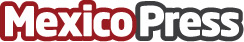 "El Señor de las Burbujas" Y el GRAN libro de la MAGIASin lugar a dudas, existen pocas cosas tan mágicas y que encierren tanto misterio y belleza como las burbujas de jabón. Javier Urbina "El Señor de las Burbujas" y el "Mago Vituco" se suben por primera vez juntos a un escenario fusionando lo mejor de las artes que mejor domina cada uno, las BURBUJAS y la MAGIA. Una fusión sorprendente que conforma un espectáculo lleno de ritmo, misterio y con una atmósfera mágica, envolviendo a la audiencia no solo con BURBUJAS sino, además, con MAGIA, ¡MUCHA MAGIA!Datos de contacto:Lourdes MaxwellLourdes Maxwell9841876571Nota de prensa publicada en: https://www.mexicopress.com.mx/el-senor-de-las-burbujas-y-el-gran-libro-de-la Categorías: Artes Visuales Artes Escénicas Entretenimiento Ciudad de México http://www.mexicopress.com.mx